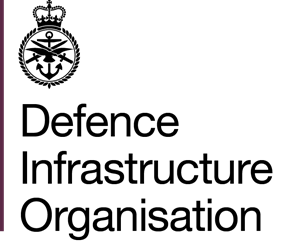 REDACTED DATEDTHE SECRETARY OF STATE FOR DEFENCEAND[CONTRACTOR]THE SECRETARY OF STATE FOR DEFENCEAND[CONTRACTOR]GERMANY AND WIDER EUROPE TOTAL FACILITIES MANAGEMENT SERVICES CONTRACT BOOKLET 2: CONDITIONS OF CONTRACTCONTRACT NUMBER: 701551481GERMANY AND WIDER EUROPE TOTAL FACILITIES MANAGEMENT SERVICES CONTRACT BOOKLET 2: CONDITIONS OF CONTRACTCONTRACT NUMBER: 701551481